opracowała: p.  M. Kaliszuk kl VII, VIII S.P.S. u.z.przedmioty - Funkcjonowanie osobiste i społeczne.01.06.2020r.Temat: Światowy Dzień Dziecka.	Jak Ty spędzasz dzień dziecka?Drodzy rodzice proszę przeczytać treści dzieciom, dzieci same czytające - czytają same polecenia i wiersz.Przeczytaj wiersz. Odpowiedzi na pytania są zawarte w treści wiersza, pytania i odpowiedzi przepisz do zeszytu.Wykonaj kartę pracy zgodnie z poleceniami.Uczniowie klasy VIII proszę dodatkowo wykonać po 1 zadania: Karty pracy z matematyki i karty pracy z języka polskiego z podręcznika „Nowi Tropiciele”.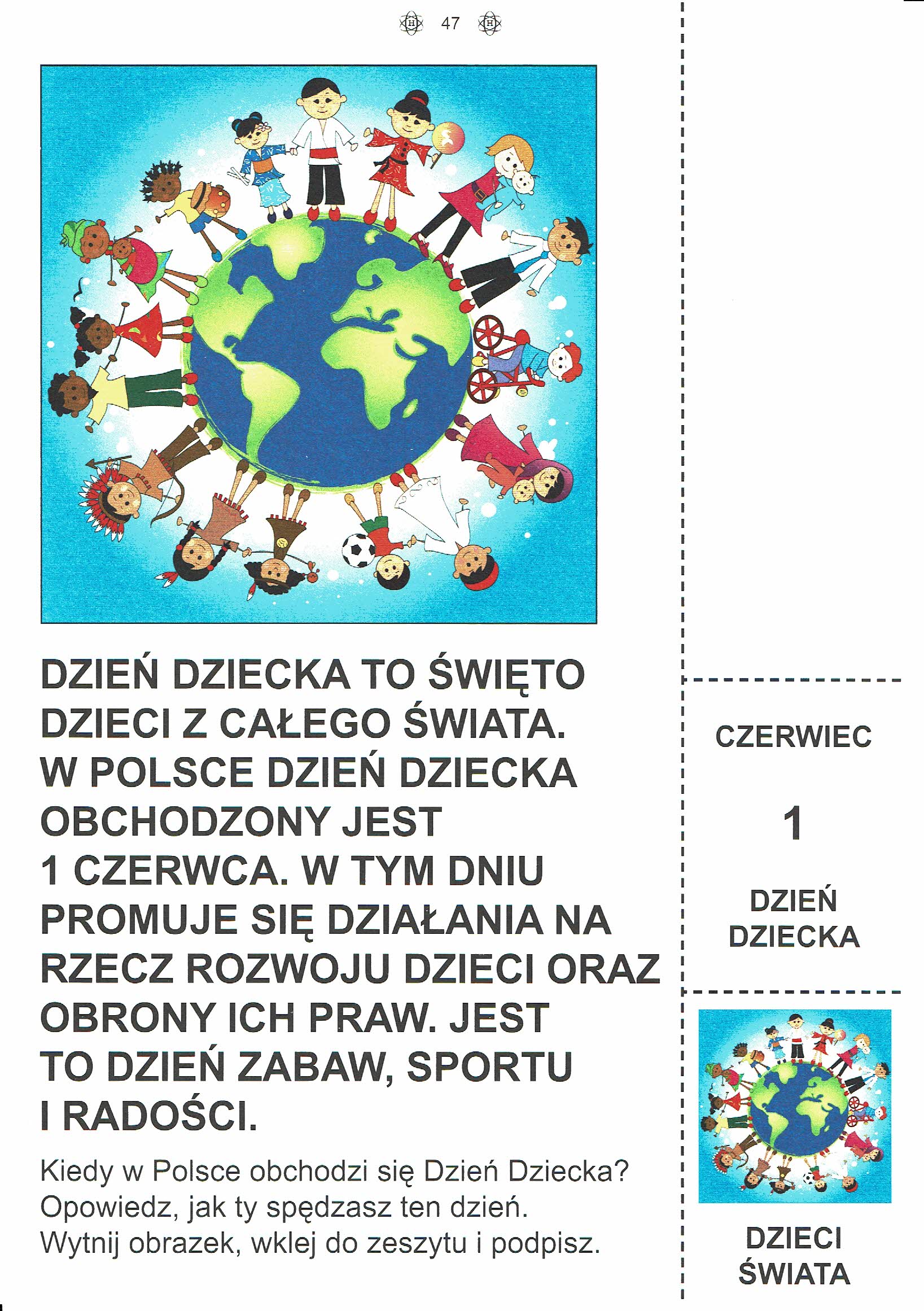 opracowała: p.  M. Kaliszuk kl VII, VIII S.P.S. u.z.przedmioty - Funkcjonowanie osobiste i społeczne.02.06.2020rTemat: Budowa ciała człowieka.Drodzy rodzice proszę przeczytać treści dzieciom, dzieci same czytające - czytają same polecenia i wiersz.Przeczytaj wiersz. Odpowiedzi na pytania są zawarte w treści wiersza, pytania i odpowiedzi przepisz do zeszytu.Uczniowie klasy VIII proszę dodatkowo wykonać po 1 zadania: Karty pracy z matematyki i karty pracy z języka polskiego z podręcznika „Nowi Tropiciele”.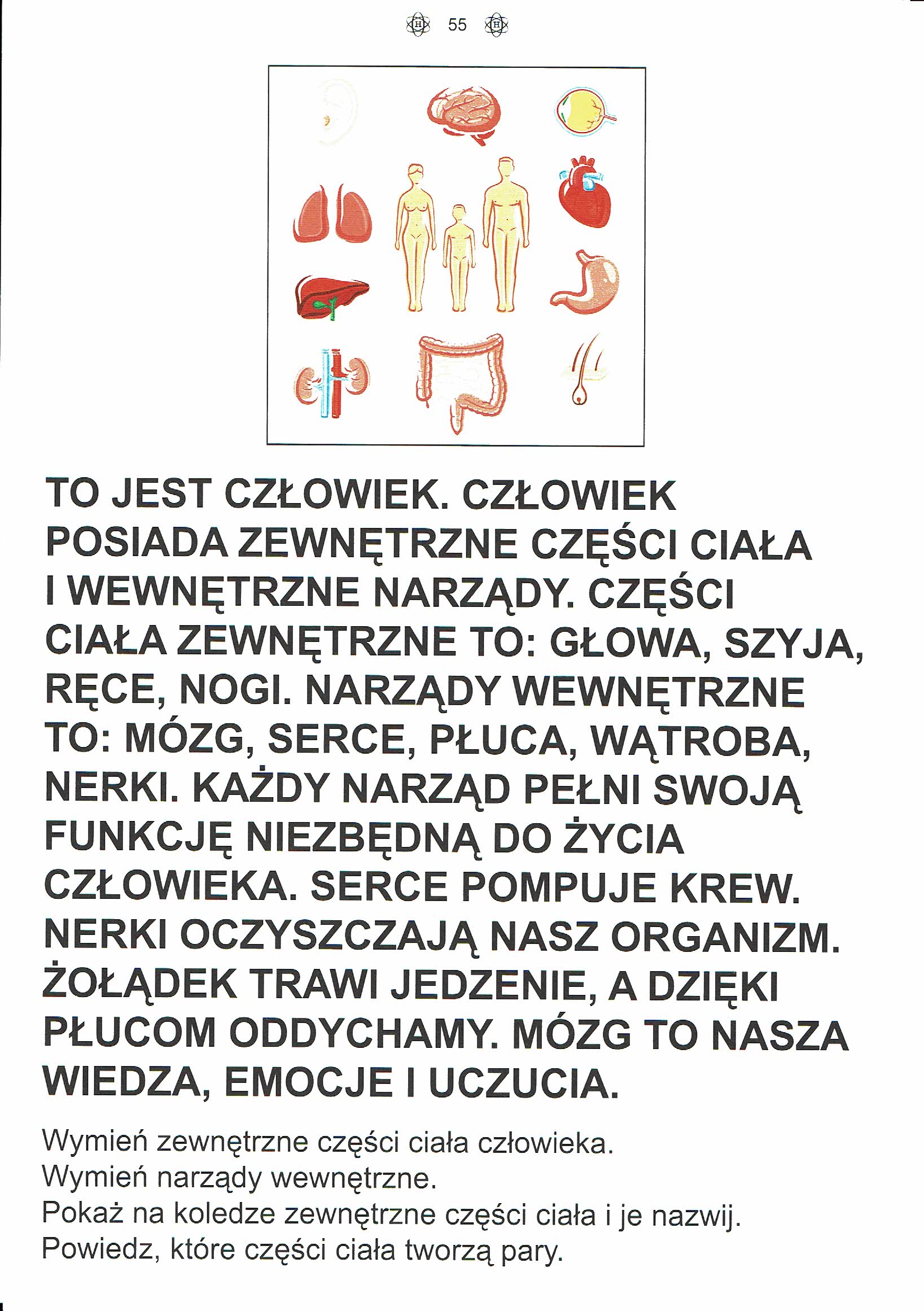 opracowała: p.  M. Kaliszuk kl VII, VIII S.P.S. u.z.przedmioty - Funkcjonowanie osobiste i społeczne.03.06.2020rTemat: Zewnętrzne części ciała człowieka.Drodzy rodzice proszę przeczytać treści dzieciom, dzieci same czytające - czytają same polecenia.Wykonaj karty pracy zgodnie z poleceniami.Uczniowie klasy VIII proszę dodatkowo wykonać po 1 zadania: Karty pracy z matematyki i karty pracy z języka polskiego z podręcznika „Nowi Tropiciele”.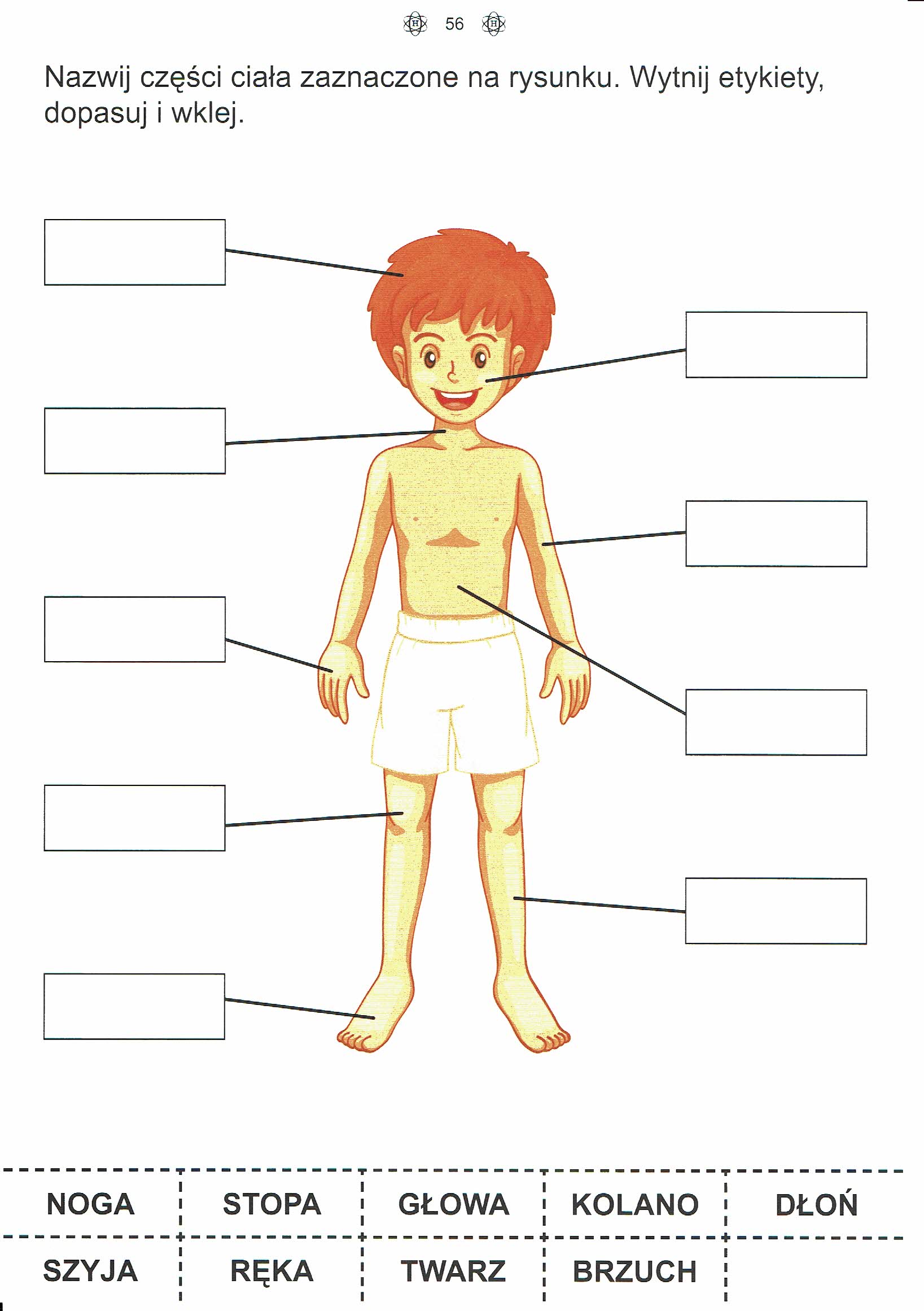 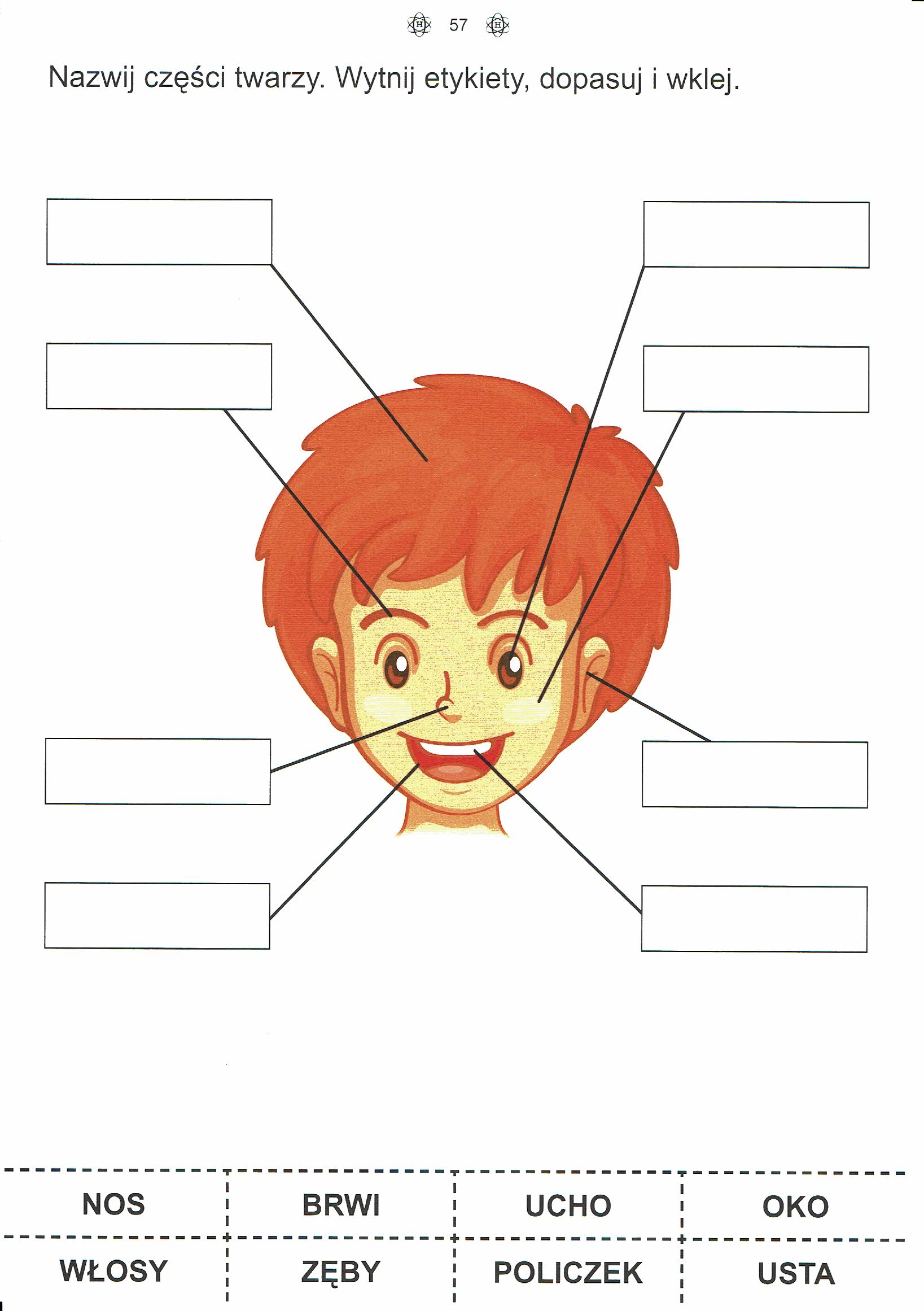 opracowała: p.  M. Kaliszuk kl VII, VIII S.P.S. u.z.przedmioty - Funkcjonowanie osobiste i społeczne.04.06.2020rTemat: Wewnętrzne części ciała człowieka.Drodzy rodzice proszę przeczytać treści dzieciom, dzieci same czytające - czytają same polecenia.Wykonaj karty pracy zgodnie z poleceniami.Uczniowie klasy VIII proszę dodatkowo wykonać po 1 zadania: Karty pracy z matematyki i karty pracy z języka polskiego z podręcznika „Nowi Tropiciele”.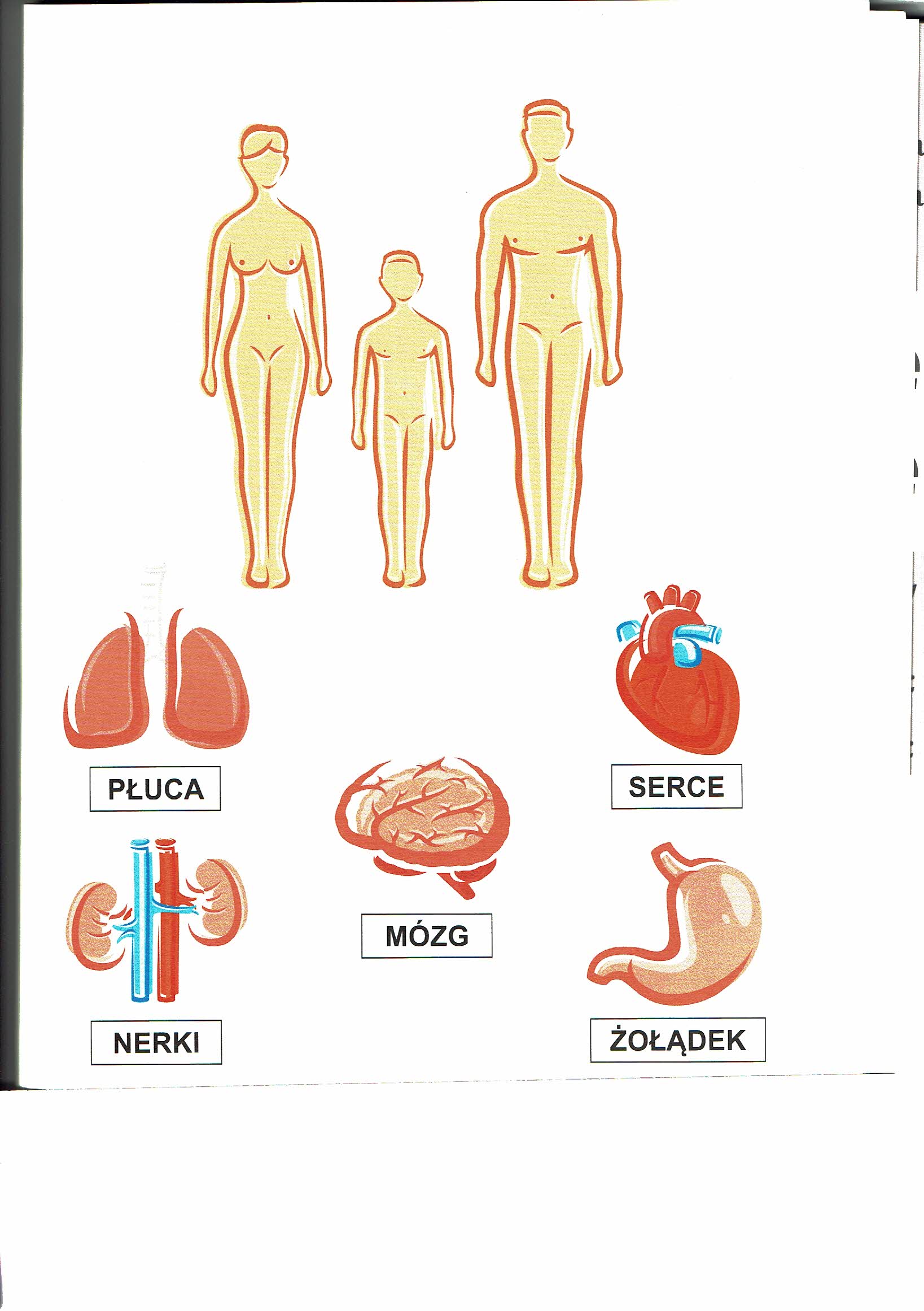 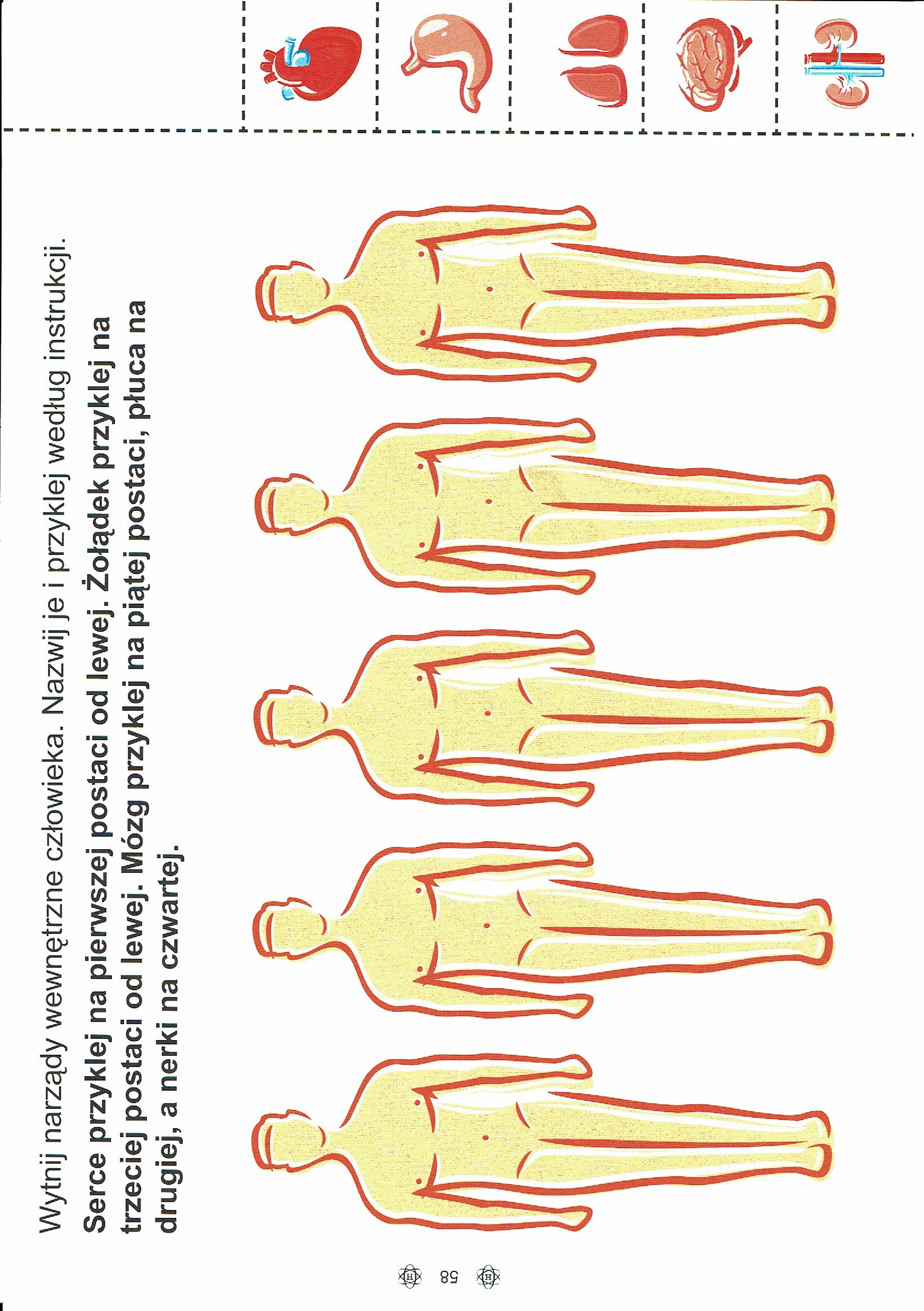 opracowała: p.  M. Kaliszuk kl VII, VIII S.P.S. u.z.przedmioty - Funkcjonowanie osobiste i społeczne.05.06.2020rTemat: Zmysły człowieka.Drodzy rodzice proszę przeczytać treści dzieciom, dzieci same czytające - czytają same polecenia i wiersz.Przeczytaj wiersz. Odpowiedzi na pytania są zawarte w treści wiersza, pytania i odpowiedzi przepisz do zeszytu.Uczniowie klasy VIII proszę dodatkowo wykonać po 1 zadania: Karty pracy z matematyki i karty pracy z języka polskiego z podręcznika „Nowi Tropiciele”.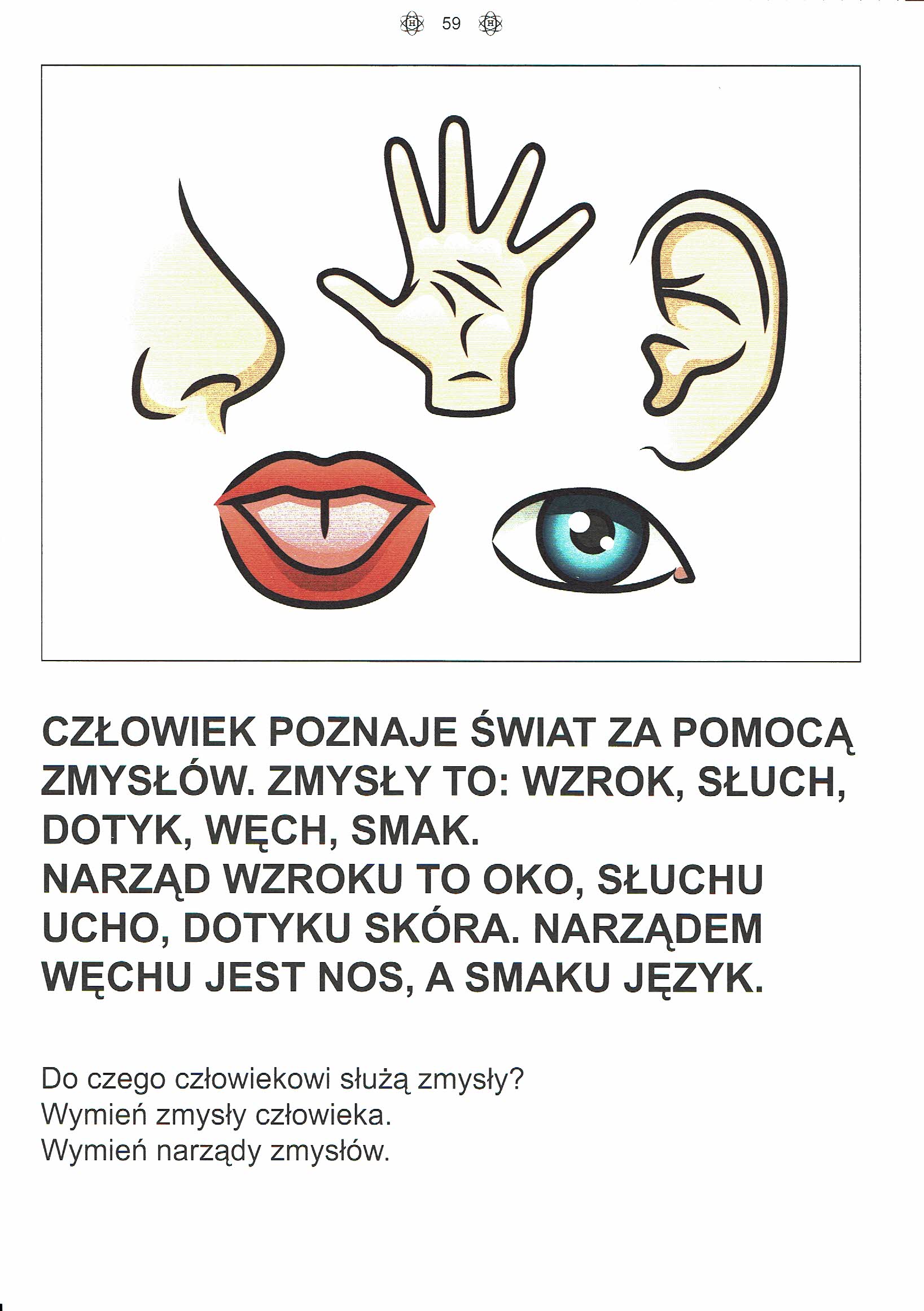 